Name of Journal: World Journal of GastroenterologyManuscript NO: 36134Manuscript Type: ORIGINAL ARTICLERetrospective StudyFecal microbiota transplantation induced remission of infantile allergic colitis through microecology re-establishmentLiu SX et al. FMT on infantile AC treatmentSheng-Xuan Liu, Yin-Hu Li, Wen-Kui Dai, Xue-Song Li, Chuang-Zhao Qiu, Meng-Ling Ruan, Biao Zou, Chen Dong, Yan-Hong Liu, Jia-Yi He, Zhi-Hua Huang, Sai-Nan ShuSheng-Xuan Liu, Xue-Song Li, Meng-Ling Ruan, Biao Zou, Chen Dong, Jia-Yi He, Zhi-Hua Huang, Sai-Nan Shu, Department of Pediatrics, Tongji Hospital, Tongji Medical College, Huazhong University of Science and Technology, Wuhan 430030, Hubei Province, ChinaYin-Hu Li, Chuang-Zhao Qiu, Yan-Hong Liu, Department of Microbial Research, WeHealthGene Institute, Shenzhen 518000, Guangdong Province, ChinaWen-Kui Dai, Department of Computer Science, College of Science and Engineering, City University of Hong Kong, Hong Kong, ChinaORCID number: Sheng-Xuan Liu (0000-0001-7084-2711); Yin-Hu Li (0000-0001-6378-6571); Wen-Kui Dai (0000-0002-9723-1416); Xue-Song Li (0000-0003-1567-0763); Chuang-Zhao Qiu (0000-0001-5560-0992); Meng-Ling Ruan (0000-0001-5386-8012); Biao Zou (0000-0002-0770-0988); Chen Dong (0000-0003-0363-7712); Yan-Hong Liu (0000-0001-7705-155X); Jia-Yi He (0000-0003-0712-7277); Zhi-Hua Huang (0000-0002-2016-039X); Sai-Nan Shu (0000-0001-9940-5443).Author contribution: Liu SX and Li YH contributed equally to this work; Shu SN and Huang ZH designed the research; Dai WK designed the follow-up plans and collected patients’ information with Li XS, Ruan ML, Zou B and Dong C after FMT; Qiu QZ, Liu YH and He JY performed bioinformatic analysis; Ruan ML and Zou B recorded patients’ and donors’ clinical data. Shu SN and Huang ZH conducted FMT.Supported by National Clinical Key Specialty Construction Project (Pediatric Digestive Disease), No. [2011]873.Institutional review board statement: The study was reviewed and approved by the Institutional Review Board of Tongji Hospital, Tongji Medical College, Huazhong University of Science and Technology (IRB ID: TJ-C20140712).Informed consent statement: All studied participants, or their legal guardians, provided informed written consents prior to study enrollment.Conflict-of-interest statement: All authors declare that they have no competing interests.Open-Access: This article is an open-access article which was selected by an in-house editor and fully peer-reviewed by external reviewers. It is distributed in accordance with the Creative Commons Attribution Non Commercial (CC BY-NC 4.0) license, which permits others to distribute, remix, adapt, build upon this work non-commercially, and license their derivative works on different terms, provided the original work is properly cited and the use is non-commercial. See: http://creativecommons.org/licenses/by-nc/4.0/Manuscript source: Unsolicited manuscriptCorrespondence to: Sai-nan Shu, MD, Associate Professor, Department of Pediatrics, Tongji Hospital, Tongji Medical College, Huazhong University of Science and Technology, No. 1095 Jiefang Road, Wuhan 430030, Hubei Province, China. snshu@tjh.tjmu.edu.cnTelephone: +86-27-83662688Fax: +86-27-83662640Received: September 5, 2017  Peer-review started: September 5, 2017First decision: September 27, 2017Revised: November 2, 2017 Accepted: November 8, 2017  Article in press:Published online:AbstractAIMTo investigate the impacts of fecal microbiota transplantation (FMT) treatment on allergic colitis (AC) and gut microbiota (GM).METHODSWe selected a total of 19 AC infants, who suffered from severe diarrhea/hematochezia, did not relieve completely after routine therapy, cannot adhere to the therapy and were free from organ congenital malformations and other contraindications for FMT. Qualified donor-derived stools were collected and injected to the AC infants via a rectal tube. Clinical outcomes and follow-up observations were noted. Stools were collected from 10 AC infants before and after FMT, and GM composition was assessed for infants and donors using 16S rDNA sequencing analysis.RESULTSAfter FMT treatment, AC symptoms in 17 infants were relieved within 2 d, and no relapse was observed in the next 15 mo. Clinical improvement was also detected in the other 2 AC infants who were lost to follow-up. During follow-up, 1 AC infant suffered from mild eczema and recovered shortly after hormone therapy. Based on the 16S rDNA analysis in 10 AC infants, most of them (n = 6) had greater GM diversity after FMT. In the result, Proteobacteria decreased (n = 6) and Firmicutes increased (n = 10) in post-FMT AC infants. Moreover, Firmicutes accounted for the greatest proportion of GM in the patients. At the genus level, Bacteroides (n = 6), Escherichia (n = 8), Lactobacillus (n = 4) were enriched in some AC infants after FMT treatment, but the relative abundances of Clostridium (n = 5), Veillonella (n = 7), Streptococcus (n = 6) and Klebsiella (n = 8) decreased dramatically.CONCLUSIONFMT was a safe and effective method for treating pediatric patients with AC and restoring GM balance.Key words: Pediatric; Infantile allergic colitis; Fecal microbiota transplantation; Gut microbiota; Immune reaction© The Author(s) 2017. Published by Baishideng Publishing Group Inc. All rights reserved.Core tip: This retrospective study explored the therapeutic effects and safety of fecal microbiota transplantation (FMT) treatment on 19 allergic colitis (AC) infants who were younger than 1-year-old. After FMT treatment, AC symptoms were relieved in the patients rapidly, and no patient relapsed within 15 mo. With gut microbiota (GM) analysis, 6/10 patients exhibited higher microbial diversity after FMT treatment. Moreover, decreased Proteobacteria and increased Firmicutes supplied the hints of GM re-establishment in the patients after FMT treatment. Therefore, this work showed the curative effects of FMT to the AC infants and its possible mechanism.Liu SX, Li YH, Dai WK, Li XS, Qiu CZ, Ruan ML, Zou B, Dong C, Liu YH, He JY, Huang ZH, Shu SN. Fecal microbiota transplantation induced remission of infantile allergic colitis through microecology re-establishment. World J Gastroenterol 2017; In pressINTRODUCTIONAllergic colitis (AC) is the common infantile rectal bleeding disorder which is caused by severe allergic reactions within the digestive system[1,2]. AC is normally identified in infants younger than one year-of-age and its representative clinical features are hematochezia and diarrhea[3]. Bloody purulent stools, abdominal pain, and vomiting are also used to diagnose AC[3]. Various factors such as food allergens, aberrant immune system, and imbalanced gut microbiota (GM) are thought to contribute to AC[4-6].Conventional therapies for AC are reducing exposure to suspicious allergens and applying hypoallergenic milk powder[7]. Maria Elisabetta Baldassarre et al’s[8] group used probiotics to treat AC infants and their data showed that Lactobacillus GG may relieve symptoms of AC by altering GM composition[8]. Fecal microbiota transplantation (FMT) can change gut micro-ecology more robustly in comparison to food or probiotics. Several reports suggested that FMT was therapeutically efficacious for treating diseases associated with GM dysbiosis, such as Clostridium difficile infection (CDI)[9,10], inflammatory bowel disease (IBD)[11,12] and irritable bowel syndrome (IBS)[13,14]. However, to our knowledge, FMT has not been used to treat AC infants. Thus, we assessed 19 AC infants with severe hematochezia and/or diarrhea, who hadn’t acquired complete remission after 2 wks’ routine therapy or the guardians can’t adhere to the routine therapy thoroughly. Our intention was to confirm the safety and efficacy of FMT on AC treatment, and detect the sustained GM changes after FMT. MATERIALS AND METHODSEthicsThis study was approved by Medical Ethics Committee of Tongji Hospital, Tongji Medical College, Huazhong University of Science and Technology (TJ-C20140712). All subjects and donors gave signed informed consents. Principles of patients care and all experimental procedures followed the guidelines established by the Institutional Review Board in Tongji Hospital, Tongji Medical College, Huazhong University of Science and Technology.Patient selectionAC was diagnosed based on the following clinical symptoms: (1) rectal bleeding with/without mucus and diarrhea; (2) exclusion of infectious colitis, anal ﬁssure, lymphoid nodular hyperplasia and uncommon conditions such as necrotizing enterocolitis, hirschsprung enterocolitis, IBD[15] and IBS[16]; (3) clinical remission after milk exclusion and recurrence after milk rechallenge[3,17]; and (4) histological examination indicated that the intestinal mucosa exhibited chronic inflammation with eosinophils infiltration and the colonic lesions (Supplementary File 1). AC pediatric patients meeting the following criteria were selected as FMT candidates: (1) No complete remission after routine therapy, the patients can’t adhere to the therapy thoroughly or their parents had strong intentions to receive the treatment of FMT; (2) free from contraindications for FMT, such as intestinal obstructions, perforations and bleeding, severe immunodeficiency diseases; (3) colonoscopic inspection indicated no mucosal congestion, edema, multiple spot-like erosion, or lymphoid granular nodes (4 cases included in Figure 1); and (4) 19 AC patients were enrolled in the study between Sep 2015 and Dec 2015 (Table 1).Donor screeningPatients’ mothers were considered to be donors of the highest priority, followed by fathers and healthy peers. Adult donors were screened as follows[18-20]: (1) No infectious diseases history (e.g., tuberculosis, hepatopathy and etc.); (2) no metabolic diseases history (e.g., obesity, diabetes and etc.); (3) no gastrointestinal diseases (e.g., diarrhea, constipation, IBD, IBS, colorectal polyps, gastrointestinal tumors and etc.); (4) no allergic diseases (e.g., food allergy, eczema, allergic gastroenteritis and etc.); (5) no antibiotic exposure in the last 3 months; (6) no mental disorders or autoimmune diseases; and (7) no drug abuse history, amenorrhea (for mother donors), or psychological imbalance.Candidate donors of the same age were selected with the following criteria[18-20]: (1) preferred relatives with breast milk-fed and same gender; (2) no antibiotic treatment in the last 3 months; (3) no allergic disease (e.g., food allergy, eczema, allergic gastroenteritis and etc.); (4) no gastrointestinal disease (e.g., diarrhea, constipation, IBD, IBS, colorectal polyps, gastrointestinal tumors and etc.); (5) no metabolic disease history (e.g., obesity, diabetes and etc.); and (6) no infectious disease history (e.g., tuberculosis, hepatopathy, measles and etc.), normal health and development. Tests for serum biochemistry and stool were performed for donors to ensure subject safety (Table 2).FMT procedureThe application of parenteral nutrition and probiotic were ceased as soon as FMT begins in the patients. No bowel preparation (cleanout or antibiotic pretreatment) was used prior to FMT, but pre-FMT clinical tests were performed as described in Table 3. Donor stool, collected 2 hours before FMT, was diluted and mixed with sterile saline (1mg of stool was diluted with 3ml of saline). Samples were filtered through sterile gauze and 30–50 ml fecal suspension was prepared for FMT. FMT was administered over 5–10 min via rectal tube into the left colon. The rectal tube was removed fifteen minutes after administration and the fecal suspension was retained in the recipients’ gut for 4–6 h. Multi-FMT was given for patients with severe symptoms (Table 1).Follow-upClinical symptoms, stool frequency, symptom remission time and adverse events (e.g., abdominal pain, gastroenterology infection, constipation, fever, allergic disease and etc.) were recorded at the end of FMT (Table 1). Follow-up was conducted at ≥ 15 mo after FMT, except for 2 cases with 0.3 and 0.5 mo follow-up (AC17 and AC19), to evaluate FMT efficacy and safety (Table 1). The remission of AC was defined as the cease of rectal bleeding and decreased stool frequency (no more than 2 times/d) in the patients. The primary endpoint was the improved AC symptoms and sustained clinical remission at 12 mo. Secondary endpoint was the safety of FMT which was implied by the occurrence of adverse events. Microbiota analysis and statisticsFecal microbiota was analyzed for 10 patients before FMT and during follow-ups. Donor feces were also assayed for GM. Microbial DNA was extracted using a PowerSoil DNA Isolation Kit (Mo Bio Laboratories, Carlsbad, CA) according to the manufacturer’s protocol and the hyper-variable V3-V4 region was amplified by 338F (5'-ACTCCTACGGGAGGCAGCA-3') and 806R (5'-GGACTACHVGGGTWTCTAAT-3') primers. Library construction and sequencing was conducted on an Illumina MiSeq platform (Illumina, San Diego, United States). Data filtration and analysis was performed as a prior report with the RDP database as an annotation reference[21]. A Wilcoxon signed-rank test was used to compare samples of one patient, which were collected at different time-points, and a Wilcoxon rank-sum test was used to compare donor and patient samples. Graphs were produced with R package (version 3.2.3).RESULTSRecipient characteristicsFMT recipients aged from 4 to 11 mo (11 boys and 8 girls) and had hematochezia or severe diarrhea. Disease duration of AC patients was 0.5-3 mo for 16 cases and 3-6 mo for 3 cases (Table 1). Formula was replaced with hypoallergenic milk powder in all patients’ dietary, and 11 of them were exposed to probiotic before FMT treatment (Table 1). The colonoscopic inspection of 4 AC infants was included in Figure 1.FMT safety and efficacyInfants experienced low-quality sleep and weight loss since the onset of AC, but no one was malnourished. And they had significant clinical remission within 2 d after the first FMT treatment (Table 1). After FMT, hematochezia or diarrhea rapidly improved in AC patients, and decreased defecation frequency with improved stool consistency was also observed (Table 1). Within more than 15 mo follow-up, the symptoms of AC had not relapsed except two patients who were lost to follow-up (AC17 and AC19). Only one patient suffered from eczema, which appeared 2 mo after FMT and was resolved with hormone therapy. Beyond this, no other adverse event was recorded during FMT or the follow-up.FMT treatment associated microbiota changesFigures 2 and 3 depict microbiota changes of 10 patients before and after FMT compared to donors. Microbiota diversity increased dramatically in five patients while it decreased in 3 patients after FMT (Figure 2). When sampled one or two months after FMT, microbiota of 6 patients was more similar to donors’ microflora by comparison with pre-FMT samples (Figure 3). After FMT treatment, Firmicutes accounted for the greatest proportion of GM in the AC infants, followed by Bacteroidetes and Proteobacteria. Proteobacteria decreased dramatically to < 10% for most patients except 4 patients (Supplementary File 2). Whilst, Firmicutes increased in all patients (Supplementary File 2).The relative abundance of Escherichia significantly increased in 8 AC infants (Supplementary File 3). Bacteroides increased in five AC infants including 3 who had no Bacteroides pre-FMT (Supplementary File 3). For four patients, Lactobacillus was enriched after FMT, but for 3 subjects, it was absent even after FMT. Possible pathogens including Clostridium and Klebsiella generally decreased after FMT. Clostridium and Klebsiella decreased in 5 and 8 AC infants respectively (Supplementary File 3). The relative abundance of Streptococcus was lowered in 6 patients. Whilst, Veillonella was found decreased in 7 patients and its relative abundance was no more than 8% after FMT. Bifidobacterium kept decreased in 7 AC infants after FMT, and increased in 2 cases.DISCUSSIONWe chiefly considered curative effects of FMT therapy in 19 AC infants and microbiota changes during treatment. Stools from both infant and adult donors suggested the same efficacy, and it was noted that all subjects had relieved symptoms of hematochezia and/or diarrhea in 2 d after the first FMT treatment. Due to the longer illness time or sever clinical symptoms, 15 patients experienced multi-FMT for the sustained clinical remission. And the multiple FMT in these patients gave us the idea that artificial modified microbiota for the specified patient might elevate the efficiency of FMT and attenuate transplantation times in the future. After being discharged from hospital, the patients were advised to take hypoallergenic milk powder instead of formula, and most patients had no relapse of colitis with more than 15-month’s follow-up. The recurrence of eczema in one infant might be caused by the inflammatory reactions which were triggered by discontinuous intake of hypoallergenic milk powder. Fecal microbiota was analyzed in 10 patients and their donors. We noted that the microbiota diversity increased in 6 patients after FMT. For 3 other subjects, GM diversity decreased after an initial increase while all the patients demonstrated clinical improvement. Individual-specific GM changes suggested the effect of donor’s GM complexity and patient’s gut micro-ecology imbalance. Alexander Khoruts et al[10] also suggested that bacteria can be eliminated due to nutrient competition, antimicrobial peptide suppression and immune-mediated colonization resistance during GM re-establishment.Proteobacteria, which contain opportunistic pathogens[22], decreased in 6 AC infants, and its relative abundance was less than 10% after FMT. In contrast, Firmicutes increased in all AC infants. Previous work implied that Firmicutes reduced in patients with Cohn’s disease (CD)[23], and the proportion of Firmicutes was negatively associated with gastroenterology inflammation[24].After FMT, the relative abundances of Bacteroides and Lactobacillus increased. Prior reports showed that species in Bacteroides could secrete polysaccharide A which promoted the number of Treg (T regulatory cells) cells[25,26]. IL-10 (interleukin-10) produced by Treg cell also eliminated inflammation reactions and protected against infectious pathogens[25,26]. Lactobacillus can secrete lactic acid, increase the proportion of Treg cells and relieve symptoms of AC[8,27]. Generally, the relative abundance of opportunistic pathogens decreased, including Veillonella, Streptococcus, Clostridium and Klebsiella. Prior reports suggested that the combination of Veillonella and Streptococcus had been found in various GM systems, through augmenting IL-8 (interleukin-8), IL-6 (interleukin-6) and TNF-ɑ (tumor necrosis factor ɑ) responses, which were associated with inflammation reactions[28]. Clostridium can cause diarrhea via enterotoxin secretion, and Klebsiella positively associated with MIF (macrophage migration-inhibitory factor) and affected host immunity[29]. However, GM imbalance and post-FMT improvement needs more analysis to understand the mechanisms underlying AC improvements.This study pioneered the application of FMT in AC treatment and provided important reference to understand microbiota changes before and after FMT. Although the results favor the application of FMT on AC treatment, it is still important to clarify whether AC symptoms can be improved with larger sample size in our future studies. Also, we will explore the microbiota changes at the gene or functional level before and after FMT, to further the understanding of GM imbalance and re-configuration during FMT treatment of infantile AC.ARTICLE HIGHLIGHTSResearch backgroundAllergic colitis (AC), which was characterized as hematochezia and severe diarrhea, is caused by an intense allergic reaction of the digestive system. Currently, first-line therapies for AC patients are reducing exposure to suspicious allergens and applying hypoallergenic milk powder. However, some pediatric patients could not relieve from AC symptoms completely with routine treatment, and long-term illness cause adverse impacts on nutrition absorption and physical development in the children.Research motivationPrevious researches indicated that gut microbiota (GM) was closely related with digestive system, neural system and immune system in human. Meanwhile, the positive effects of fecal microbiota transplantation (FMT) have been confirmed in various gastroenterology diseases, including Clostridium difficile infection (CDI), inflammatory bowel disease (IBD) and irritable bowel syndrome (IBS). However, FMT had not been applied to treat AC infants before. And this research could provide important references for the treatment and research of infantile AC with FMT therapy.Research objectivesThe research aimed to detect the safety and efficiency of FMT treatment on AC, and compared GM composition before and after FMT treatment in the patients.Research methodsThe procedures of FMT, including AC patients and donors selection, were conducted according to the guidelines established by the Institutional Review Board in Tongji Hospital, Tongji Medical College, Huazhong University of Science and Technology. Wilcoxon tests were adopted in the research.Research resultsIn this study, the safety and efficacy of FMT treatment were investigated in 19 AC infants with GM analysis. The results indicated that the AC symptoms, which including rectal bleeding, diarrhea and hematochezia, were relieved rapidly by FMT treatment. During 15 mo follow-up, no relapse was recorded except eczema happened in one patient. After FMT treatment, the elevation of microbial diversity was detected in 6/10 patients. Meanwhile, the relative abundances of Proteobacteria and Firmicutes were decreased (6/10) and increased (10/10) respectively in the AC infants.Research conclusionsThis study documents the positive effect of FMT treatment on infantile AC remission, suggesting the potential of FMT in gastrointestinal allergic diseases. Individual-specific GM re-configuration also extended our understanding of FMT efficacy and associated mechanisms.Research perspectivesDespite the aspiring results of FMT on pediatric AC, verified improvements with larger cohorts and longer follow-up are necessary. In parallel, GM analysis should be performed before and after FMT, to unravel keystone microbial components in the specific disease.ACKNOWLEDGEMENTSWe thank the nurses who helped with sample collection at Tongji Hospital and the staffs at WeHealthGene Institute who contributed to the project analysis. REFERENCES1 Ohtsuka Y. Food intolerance and mucosal inflammation. Pediatr Int 2015; 57: 22-29 [PMID: 25442377 DOI: 10.1111/ped.12546]2 Feuille E, Nowak-Węgrzyn A. Food Protein-Induced Enterocolitis Syndrome, Allergic Proctocolitis, and Enteropathy. Curr Allergy Asthma Rep 2015; 15: 50 [PMID: 26174434 DOI: 10.1007/s11882-015-0546-9]3 Xanthakos SA, Schwimmer JB, Melin-Aldana H, Rothenberg ME, Witte DP, Cohen MB. Prevalence and outcome of allergic colitis in healthy infants with rectal bleeding: a prospective cohort study. J Pediatr Gastroenterol Nutr 2005; 41: 16-22 [PMID: 15990624]4 Kyburz A, Müller A. The Gastrointestinal Tract Microbiota and Allergic Diseases. Dig Dis 2016; 34: 230-243 [PMID: 27028536 DOI: 10.1159/000443357]5 Wheeler ML, Limon JJ, Bar AS, Leal CA, Gargus M, Tang J, Brown J, Funari VA, Wang HL, Crother TR, Arditi M, Underhill DM, Iliev ID. Immunological Consequences of Intestinal Fungal Dysbiosis. Cell Host Microbe 2016; 19: 865-873 [PMID: 27237365 DOI: 10.1016/j.chom.2016.05.003]6 Ozen A, Gulcan EM, Ercan Saricoban H, Ozkan F, Cengizlier R. Food Protein-Induced Non-Immunoglobulin E-Mediated Allergic Colitis in Infants and Older Children: What Cytokines Are Involved? Int Arch Allergy Immunol 2015; 168: 61-68 [PMID: 26588792 DOI: 10.1159/000441471]7 Lucarelli S, Di Nardo G, Lastrucci G, D'Alfonso Y, Marcheggiano A, Federici T, Frediani S, Frediani T, Cucchiara S. Allergic proctocolitis refractory to maternal hypoallergenic diet in exclusively breast-fed infants: a clinical observation. BMC Gastroenterol 2011; 11: 82 [PMID: 21762530 DOI: 10.1186/1471-230X-11-82]8 Baldassarre ME, Laforgia N, Fanelli M, Laneve A, Grosso R, Lifschitz C. Lactobacillus GG improves recovery in infants with blood in the stools and presumptive allergic colitis compared with extensively hydrolyzed formula alone. J Pediatr 2010; 156: 397-401 [PMID: 19880141 DOI: 10.1016/j.jpeds.2009.09.012]9 Kelly CR, Ihunnah C, Fischer M, Khoruts A, Surawicz C, Afzali A, Aroniadis O, Barto A, Borody T, Giovanelli A, Gordon S, Gluck M, Hohmann EL, Kao D, Kao JY, McQuillen DP, Mellow M, Rank KM, Rao K, Ray A, Schwartz MA, Singh N, Stollman N, Suskind DL, Vindigni SM, Youngster I, Brandt L. Fecal microbiota transplant for treatment of Clostridium difficile infection in immunocompromised patients. Am J Gastroenterol 2014; 109: 1065-1071 [PMID: 24890442 DOI: 10.1038/ajg.2014.133]10 Khoruts A, Sadowsky MJ. Understanding the mechanisms of faecal microbiota transplantation. Nat Rev Gastroenterol Hepatol 2016; 13: 508-516 [PMID: 27329806 DOI: 10.1038/nrgastro.2016.98]11 Colman RJ, Rubin DT. Fecal microbiota transplantation as therapy for inflammatory bowel disease: a systematic review and meta-analysis. J Crohns Colitis 2014; 8: 1569-1581 [PMID: 25223604 DOI: 10.1016/j.crohns.2014.08.006]12 Suskind DL, Singh N, Nielson H, Wahbeh G. Fecal microbial transplant via nasogastric tube for active pediatric ulcerative colitis. J Pediatr Gastroenterol Nutr 2015; 60: 27-29 [PMID: 25162366 DOI: 10.1097/MPG.0000000000000544]13 Holvoet T, Joossens M, Wang J, Boelens J, Verhasselt B, Laukens D, van Vlierberghe H, Hindryckx P, De Vos M, De Looze D, Raes J. Assessment of faecal microbial transfer in irritable bowel syndrome with severe bloating. Gut 2017; 66: 980-982 [PMID: 27511198 DOI: 10.1136/gutjnl-2016-312513]14 Millan B, Laffin M, Madsen K. Fecal Microbiota Transplantation: Beyond Clostridium difficile. Curr Infect Dis Rep 2017; 19: 31 [PMID: 28770495 DOI: 10.1007/s11908-017-0586-5]15 Levine A, Koletzko S, Turner D, Escher JC, Cucchiara S, de Ridder L, Kolho KL, Veres G, Russell RK, Paerregaard A, Buderus S, Greer ML, Dias JA, Veereman-Wauters G, Lionetti P, Sladek M, Martin de Carpi J, Staiano A, Ruemmele FM, Wilson DC; European Society of Pediatric Gastroenterology, Hepatology, and Nutrition. ESPGHAN revised porto criteria for the diagnosis of inflammatory bowel disease in children and adolescents. J Pediatr Gastroenterol Nutr 2014; 58: 795-806 [PMID: 24231644 DOI: 10.1097/MPG.0000000000000239]16 Longstreth GF, Thompson WG, Chey WD, Houghton LA, Mearin F, Spiller RC. Functional bowel disorders. Gastroenterology 2006; 130: 1480-1491 [PMID: 16678561 DOI: 10.1053/j.gastro.2005.11.061]17 Yu MC, Tsai CL, Yang YJ, Yang SS, Wang LH, Lee CT, Jan RL, Wang JY. Allergic colitis in infants related to cow's milk: clinical characteristics, pathologic changes, and immunologic findings. Pediatr Neonatol 2013; 54: 49-55 [PMID: 23445743 DOI: 10.1016/j.pedneo.2012.11.006]18 Cammarota G, Ianiro G, Tilg H, Rajilić-Stojanović M, Kump P, Satokari R, Sokol H, Arkkila P, Pintus C, Hart A, Segal J, Aloi M, Masucci L, Molinaro A, Scaldaferri F, Gasbarrini G, Lopez-Sanroman A, Link A, de Groot P, de Vos WM, Högenauer C, Malfertheiner P, Mattila E, Milosavljević T, Nieuwdorp M, Sanguinetti M, Simren M, Gasbarrini A; European FMT Working Group. European consensus conference on faecal microbiota transplantation in clinical practice. Gut 2017; 66: 569-580 [PMID: 28087657 DOI: 10.1136/gutjnl-2016-313017]19 Bourlioux P; workgroup of the French Academy of Pharmacy. Faecal microbiota transplantation: Key points to consider. Ann Pharm Fr 2015; 73: 163-168 [PMID: 25747146 DOI: 10.1016/j.pharma.2015.02.001]20 Kelly CR, Kahn S, Kashyap P, Laine L, Rubin D, Atreja A, Moore T, Wu G. Update on Fecal Microbiota Transplantation 2015: Indications, Methodologies, Mechanisms, and Outlook. Gastroenterology 2015; 149: 223-237 [PMID: 25982290 DOI: 10.1053/j.gastro.2015.05.008]21 Fadrosh DW, Ma B, Gajer P, Sengamalay N, Ott S, Brotman RM, Ravel J. An improved dual-indexing approach for multiplexed 16S rRNA gene sequencing on the Illumina MiSeq platform. Microbiome 2014; 2: 6 [PMID: 24558975 DOI: 10.1186/2049-2618-2-6]22 Fuentes S, Rossen NG, van der Spek MJ, Hartman JH, Huuskonen L, Korpela K, Salojärvi J, Aalvink S, de Vos WM, D'Haens GR, Zoetendal EG, Ponsioen CY. Microbial shifts and signatures of long-term remission in ulcerative colitis after faecal microbiota transplantation. ISME J 2017; 11: 1877-1889 [PMID: 28398347 DOI: 10.1038/ismej.2017.44]23 Alhagamhmad MH, Day AS, Lemberg DA, Leach ST. An overview of the bacterial contribution to Crohn disease pathogenesis. J Med Microbiol 2016; 65: 1049-1059 [PMID: 27501828 DOI: 10.1099/jmm.0.000331]24 Quévrain E, Maubert MA, Michon C, Chain F, Marquant R, Tailhades J, Miquel S, Carlier L, Bermúdez-Humarán LG, Pigneur B, Lequin O, Kharrat P, Thomas G, Rainteau D, Aubry C, Breyner N, Afonso C, Lavielle S, Grill JP, Chassaing G, Chatel JM, Trugnan G, Xavier R, Langella P, Sokol H, Seksik P. Identification of an anti-inflammatory protein from Faecalibacterium prausnitzii, a commensal bacterium deficient in Crohn's disease. Gut 2016; 65: 415-425 [PMID: 26045134 DOI: 10.1136/gutjnl-2014-307649]25 Kamada N, Seo SU, Chen GY, Núñez G. Role of the gut microbiota in immunity and inflammatory disease. Nat Rev Immunol 2013; 13: 321-335 [PMID: 23618829 DOI: 10.1038/nri3430]26 Ramakrishna BS. Role of the gut microbiota in human nutrition and metabolism. J Gastroenterol Hepatol 2013; 28 Suppl 4: 9-17 [PMID: 24251697 DOI: 10.1111/jgh.12294]27 Honda K, Littman DR. The microbiota in adaptive immune homeostasis and disease. Nature 2016; 535: 75-84 [PMID: 27383982 DOI: 10.1038/nature18848]28 van den Bogert B, Meijerink M, Zoetendal EG, Wells JM, Kleerebezem M. Immunomodulatory properties of Streptococcus and Veillonella isolates from the human small intestine microbiota. PLoS One 2014; 9: e114277 [PMID: 25479553 DOI: 10.1371/journal.pone.0114277]29 Lv LX, Fang DQ, Shi D, Chen DY, Yan R, Zhu YX, Chen YF, Shao L, Guo FF, Wu WR, Li A, Shi HY, Jiang XW, Jiang HY, Xiao YH, Zheng SS, Li LJ. Alterations and correlations of the gut microbiome, metabolism and immunity in patients with primary biliary cirrhosis. Environ Microbiol 2016; 18: 2272-2286 [PMID: 27243236 DOI: 10.1111/1462-2920.13401]P-Reviewer: Daniel F, Iizuka M, Owczarek D S-Editor: Ma YJ L-Editor:   E-Editor:Specialty type: Gastroenterology and hepatologyCountry of origin: ChinaPeer-review report classificationGrade A (Excellent): 0Grade B (Very good): BGrade C (Good): C, CGrade D (Fair): 0Grade E (Poor): 0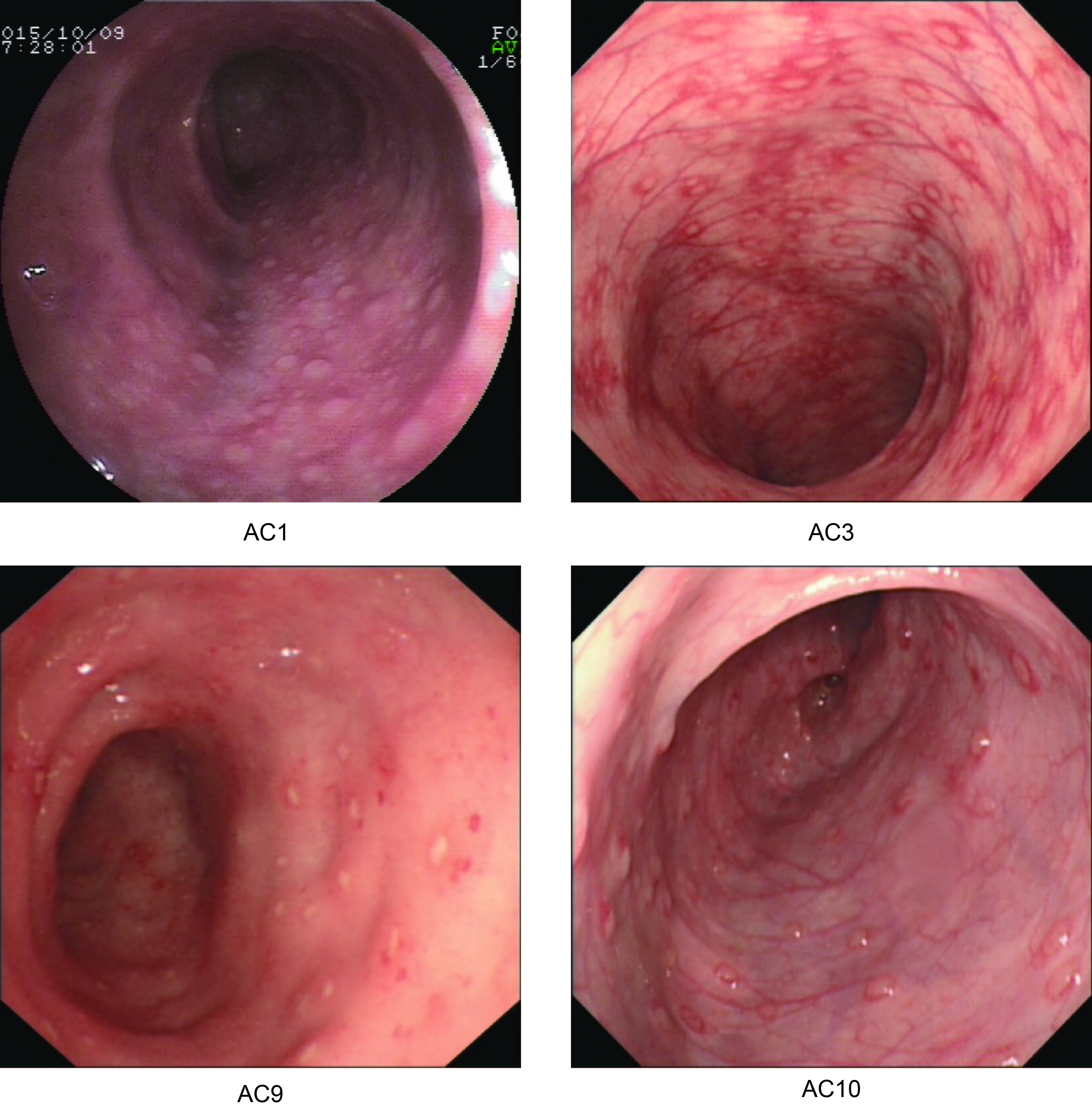 Figure 1 Colonoscopic inspection of 4 allergic colitis patients prior to fecal microbiota transplantation. Colonoscopic images of patients (AC1, AC3, AC9 and AC10) were conducted prior to FMT. AC: Allergic colitis; FMT: Fecal microbiota transplantation.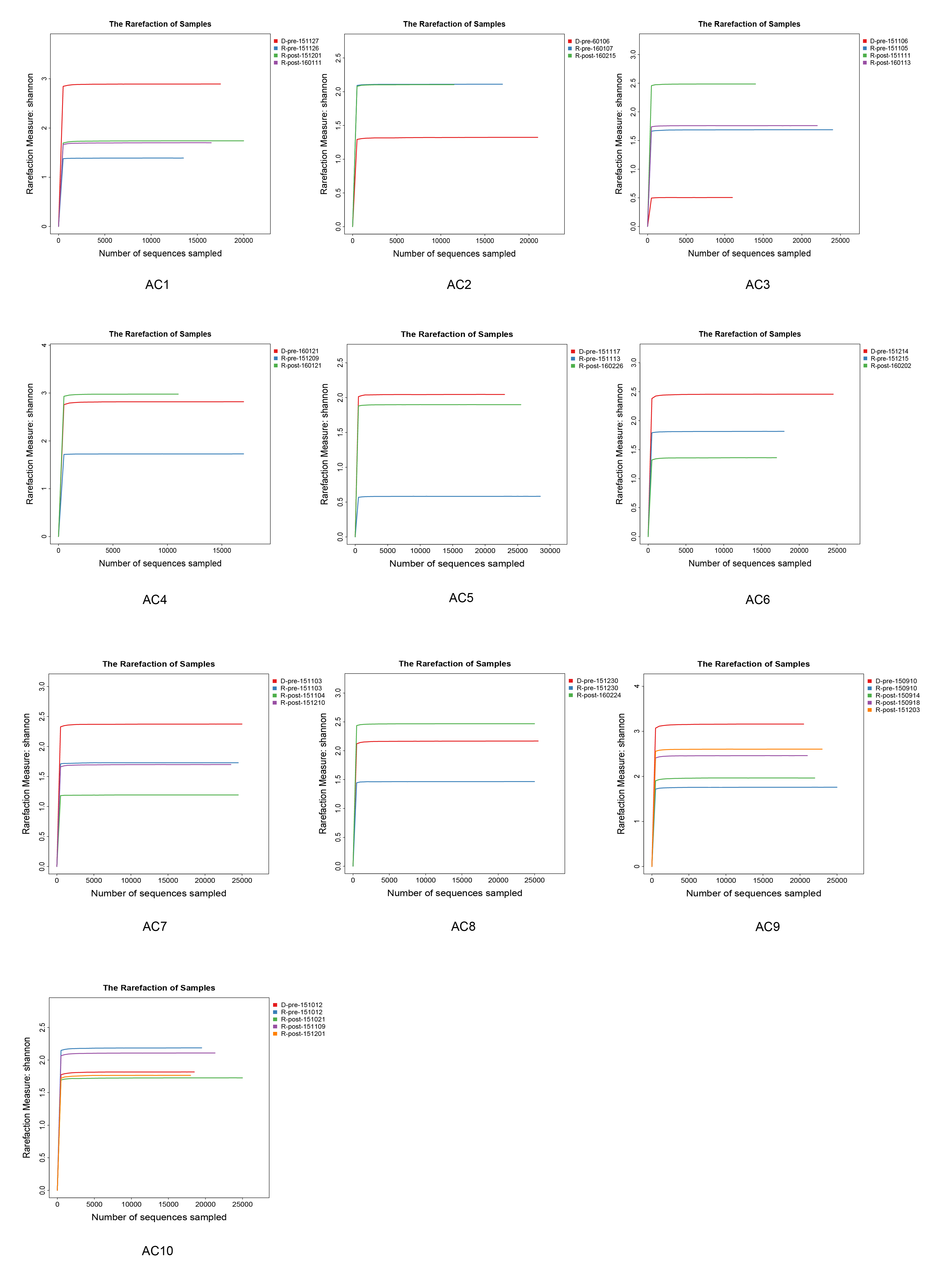 Figure 2 Shannon rarefaction curves of gut microbiota from 10 allergic colitis infants and their donors. Each image represents one AC infant, and each curve represents one fecal sample from a patient or the corresponding donor. Sample ID has 3 parts: ‘R’ or ‘D’ to indicate AC infants or donors, ’pre’ or ‘post’ represent the stools collected before or after FMT, and fecal collection date. Microbiota diversity in six patients (AC1, AC4, AC5, AC7, AC8 and AC9) increased after FMT treatment. AC: Allergic colitis; FMT: Fecal microbiota transplantation.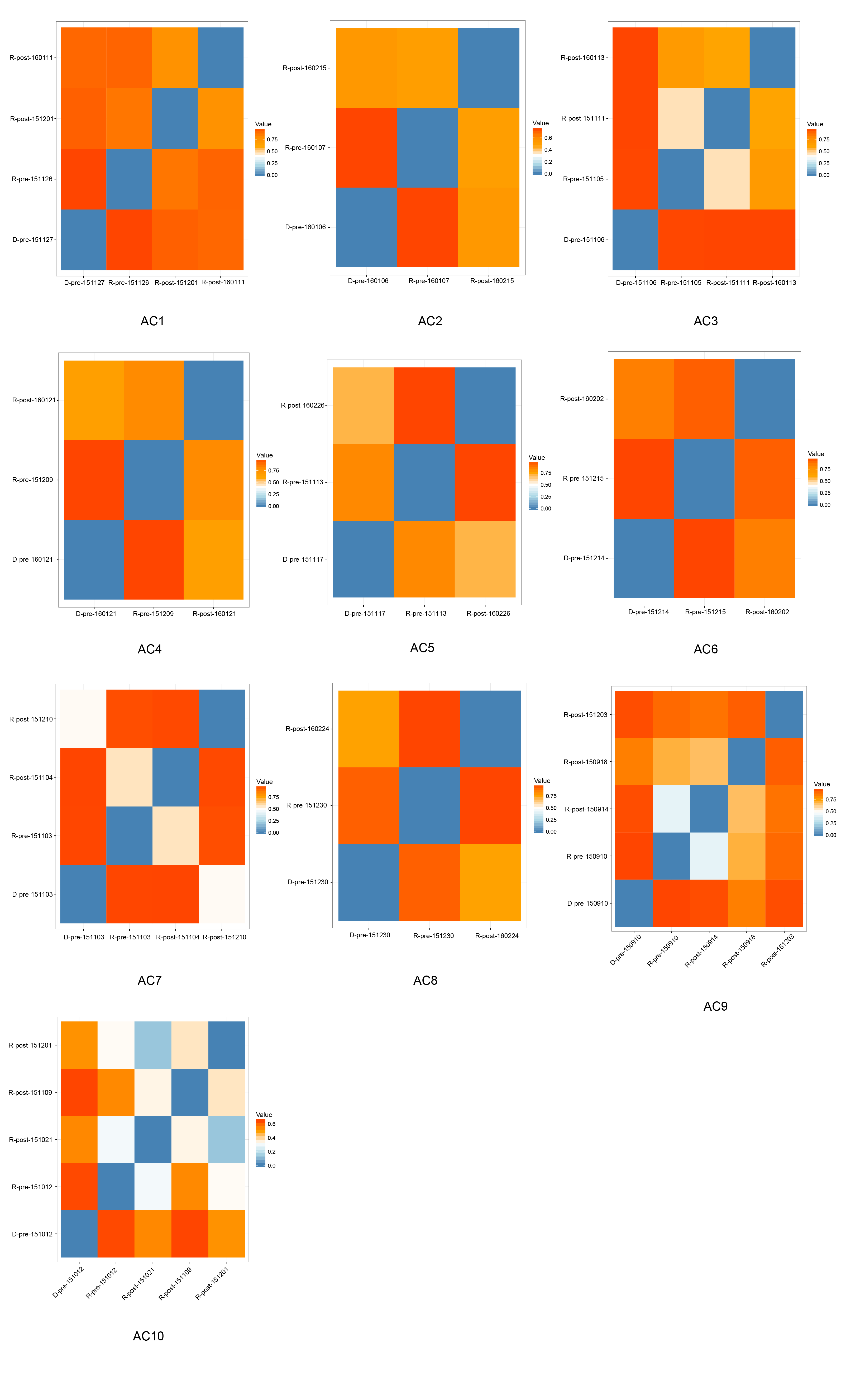 Figure 3 Microbiota similarity between allergic colitis infants and their donors. Values in red indicate low microbiota similarity between 2 samples. Blue represents high microbiota similarity. The microbiota compositions of patients (AC1, AC2, AC4, AC5, AC6, AC7, AC8 and AC10) were more similar to their donors’ composition after FMT treatment. One patient (AC9) had more and then less microbiota similarity and AC3 did not change in this regard. AC: Allergic colitis.Table 1 Clinical information for 19 allergic colitis infantsAC: Allergic colitis; FMT: Fecal microbiota transplantation.Table 2 Laboratory testing on donorsTable 3 Laboratory testing of the patients before fecal microbiota transplantationIDGenderAge (mo)SymptomsDuration of disease (mo)Treatments before FMTDonor sourceFMT timesSymptom remission after first FMT (d)Stool frequency before and after FMT(times/d) Follow up (mo)Availability of gut microbiota dataAC1Female7Diarrhea, hematochezia sometimes; anemia; hypohepatia> 3Applying amino acid formula and probiotics (C. butyricum)Mother213-4, 119YesAC2Male10Hematochezia> 0.5Applying amino acid formula and probiotics (Bifidobacteria)Healthy infants with 10 mo old212-3, 118YesAC3Female11Hematochezia> 3Applying amino acid formula and probiotics (S. boulardii)Healthy infants with 8 mo    old315-6, 219YesAC4Male9Hematochezia> 3Applying amino acid formula and probiotics (S. boulardii)Mother's cousin sister316-7, 1-218YesAC5Male5Diarrhea and hematochezia sometimes> 3Applying amino acid formulaHealthy infants with 8 mo old313-4, 219YesAC6Male5Hematochezia> 3Applying amino acid formula and probiotics (C. butyricum)Mother125-6, 118YesAC7Male4Hematochezia and cough sometimes> 2Applying amino acid formula and nebulizationMother224-7, 115YesAC8Female3Diarrhea and mucoid feces happened sometimes> 2Applying amino acid formulaMother213-4, 1-219YesAC9Male11Interval hematochezia> 6Appling amino acid formula and probiotics (S.boulardii)Mother213-4, 223YesAC10Female3Hematochezia > 1.5Applying amino acid formulaHealthy infants with 10 mo old425-6, 121YesAC11Male7Diarrhea > 2Applying amino acid formula, probiotics (Bifidobacteria), Smecta and  Oral Rehydration Salts (ORS)Healthy infants with 10 mo old515-6, 123NoAC12Female10Diarrhea and hematochezia sometimes> 1Applying  amino acid formula and probiotics (Bifidobacteria)Mother315-6, 1-222NoAC13Male5Hematochezia and diahhrea sometimes > 3Applying amino acid formulaMother113-4, 115NoAC14Female5Hematochezia and then peptone shaped feces happened> 1Applying amino acid formula and probiotics (Bifidobacteria)Mother117-8, 215NoAC15Male7Diarrhea> 2Applying amino acid formula, ORS, and probiotics (C. butyricum)Mother515-6, 121NoAC16Female5Interval hematochezia > 2Appling amino acid formulaHealthy infants with 8 mo old214-5, 121NoAC17Male7Diarrhea and hematochezia happened sometimes> 3Applying amino acid formula, probiotics (Bifidobacteria and C. butyricum)Healthy infants with 11 mo old123-4, 1-20.5NoAC18Female8Diarrhea and cough sometimes> 4Applying amino acid formula and nebulizationHealthy infants with 8 mo old213-4, 217NoAC19Male5Interval diarrhea > 4Applying amino acid formulaMother413-4, 10.3NoBlood testingBlood transfusion examinations: Quantifications of hepatitis B surface antigen, hepatitis B surface antibody, hepatitis B E antigen, hepatitis B E antibody, hepatitis B core IgM antibody, hepatitis C antibody, human immunodeficiency virus antibody and treponema pallidum antibody.TORCH examinations: Detections on toxoplasmosis IgG, toxoplasmosis IgM, rubella virus IgG, rubella virus IgM, cytomegalovirus IgG, cytomegalovirus IgM, herpes simplex virus 1/2 IgG and herpes simplex virus 1/2 IgM.Detection on Parvovirus B19.Epstein-barr virus examinations: Detections on Epstein-barr virus capsid antigen IgA, Epstein-barr virus capsid antigen IgG, Epstein-barr virus capsid antigen IgM, Epstein-barr virus early antigen IgG, Epstein-barr virus nuclear antigen IgG.Blood type examination.Lymphocyte subpopulation examination.Food allergen examination (sIgE).Hepatic and renal function examinations: Glutamic-pyruvic transaminase, glutamic oxalacetic transaminase, total protein, albumin, globulin, prealbumin, total bilirubin, direct bilirubin, indirect bilirubin, alkaline phosphatase, gamma glutamyltranspeptidase, total cholesterol , triglycerides, high-density lipoprotein, low density lipoprotein, apolipoprotein A1, apolipoprotein B, lactic dehydrogenase, calcium, corrected calcium, phosphorus, magnesium, urea, creatinine, trioxypurine, bicarbonate radical, total bile acid, 5–nucleotidase, α-L-Fucosidase, cholinesterase, cystatin C, lipase andamylopsin.Mycobacterium tuberculosis antibody examination (or the enzyme-linked immuno-spot assay test for tuberculosis).Immune system examinations: Quantifications of immune globulin A, immune globulin G, immune globulin M, alexin C3 and alexin C4.Detection on hepatitis A-IgM.Qualifications of C-reaction protein, erythrocyte sedimentation rate.Stool testingFecal routine examinations: Detections on fecal colors, character, red blood cells, white blood cells, occult blood, parasite eggs, protozoon, fat ball, rotavirus antigen and fungus.Bacterial culture tests: Detections on Vibrio cholera, Salmonella, Shigella, Aeromonas, Plesiomonas, and Pathogenic Escherichia coli.Other testingChest X-ray.Urea[C13] Capsule Breath Test.Abdominal ultrasound scan.Electrocardiography examination.Blood testingHepatic and renal function examinations: Glutamic-pyruvic transaminas, glutamic oxalacetic transaminase, total protein, albumin, globulin, prealbumin, total bilirubin, direct bilirubin, indirect bilirubin, alkaline phosphatase, gamma glutamyltranspeptidase, total cholesterol, triglycerides, high-density lipoprotein, low density lipoprotein, apolipoprotein A1, apolipoprotein B, lactic dehydrogenase, calcium, Correction of calcium, phosphorus, magnesium, urea, creatinine, trioxypurine, bicarbonate radical, total bile acid, 5–nucleotidase, α-L-Fucosidase, cholinesterase, cystatin C, lipase and amylopsin.Food allergen examination (sIgE).Lymphocyte subpopulation examination.Detection on hepatitis A-IgM.Blood transfusion examinations: Quantifications of hepatitis B surface antigen, hepatitis B surface antibody, hepatitis B E antigen, hepatitis B E antibody, hepatitis B core IgM antibody, hepatitis C antibody, human immunodeficiency virus antibody and treponema pallidum antibody.TORCH examinations: Detections on toxoplasmosis IgG, toxoplasmosis IgM, rubella virus IgG, rubella virus IgM, cytomegalovirus IgG, cytomegalovirus IgM, herpes simplex virus 1/2 IgG and herpes simplex virus 1/2 IgM.Detection on Parvovirus B19.Blood coagulation examinations: Detections on prothrombin time, prothrombin activity, international normalized ratio, fibrinogen, activated partial thromboplastin time, thrombin time and d-dimer.Blood type examination.Mycobacterium tuberculosis antibody examination (or the enzyme-linked immuno-spot assay test for tuberculosis).Stool testingFecal routine examinations: Detections on fecal colors, character, red blood cells, white blood cells, occult blood, parasite eggs, protozoon, fat ball, rotavirus antigen and fungus.Bacterial culture tests: Detections on Vibrio cholera, Salmonella, Shigella, Aeromonas, Plesiomonas, and Pathogenic Escherichia coli.Other testingEnteroscopy examination.Abdominal ultrasound scan (intestinal adhesion).Electrocardiography examination.